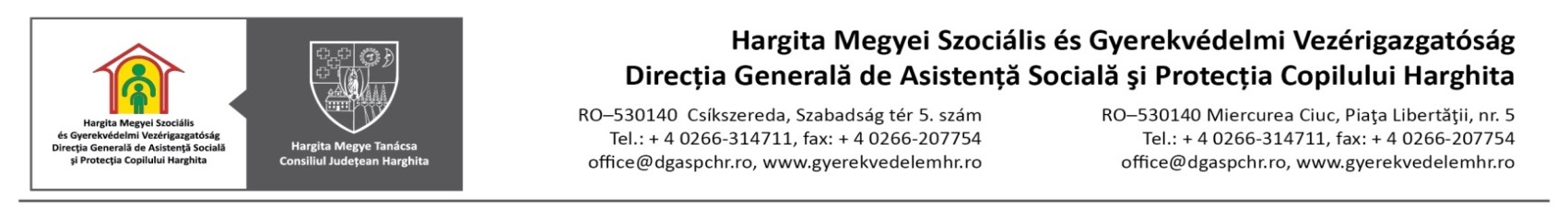 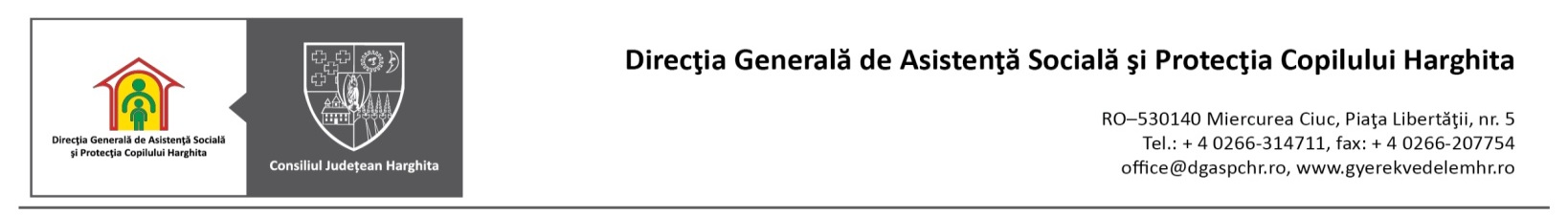 Numărul copiilor cu măsură de protecție aflați în sistemul de protecție a copilului Harghita Anul 20141Tip plasament/Luna IIIIIIIVVVIVIIVIIIIXXXIXIIPlasament familial212207200200198193191191186187184179la rude172168163163161156154154150145145140la alte persoane403937373737373736423939Plasament la AMP434433435436437435438433416412412417Plasament la centre de plasament de tip familial325326325321315314312313316307307308Plasament în centre de tip rezidenţial238242236235226230167173230233230227clasic232323232326262526262624centre pentru copii cu deficiențe (total)219219213212203204141148204207204203Plasament în centre pentru copii cu handicap sever717070707070717171717171Tutelă282725252424242424232323Centre de zi4242422525252525540565565584Plasamente în regim de urgenţă		010224000000Plasament la organizații private autorizate474646464747748588939595Total139713941379136013441342127513151871189218871904